Escuela Horseshoe Bend 2022-2023Escuela Horseshoe Bend 2022-2023Escuelas de Horseshoe BendEscuelas de Horseshoe Bend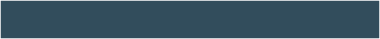 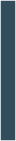   Objetivo  Proporcionar a los estudiantes una instrucción individualizada y de alta calidad adaptada a sus necesidades específicas. Iniciativa críticaMedidas claveUtilice datos de referencia y datos de monitoreo de progreso para brindar instrucción de alta calidad adaptada a las necesidades específicas de cada estudiante.  Fecha de inicio: 19/08/2022 Fecha de finalización: 26/05/2023 Iniciativa críticaMedidas claveAumente la preparación universitaria y profesional al proporcionar una amplia gama de ofertas de cursos a través del aprendizaje a distancia ACCESS, la inscripción doble y la educación técnica profesional.  Fecha de inicio: 19/08/2022 Fecha de finalización: 26/05/2023 Escuela Horseshoe Bend 2022-2023Escuela Horseshoe Bend 2022-2023Escuelas de Horseshoe BendEscuelas de Horseshoe Bend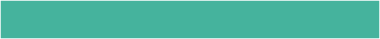 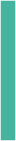   Objetivo  Proporcione a las partes interesadas una comunicación continua, clara y concisa.Iniciativa críticaMedidas clavePromover una mayor participación de los padres mediante el uso de plataformas de comunicación efectivas.  Fecha de inicio: 19/08/2022 Fecha de finalización: 26/05/2023 Iniciativa críticaMedidas claveAumentar la colaboración entre la escuela y las partes interesadas. Fecha de inicio: 19/08/2022 Fecha de finalización: 26/05/2023 Escuela Horseshoe Bend 2022-2023Escuela Horseshoe Bend 2022-2023Escuelas de Horseshoe BendEscuelas de Horseshoe Bend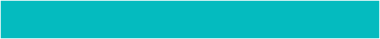 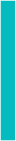   Objetivo  Proporcionar a los profesores un desarrollo profesional basado en datos y en la investigación. Iniciativa críticaMedidas claveUtilice múltiples formas de datos para determinar las necesidades de aprendizaje profesional de los maestros.  Fecha de inicio: 19/08/2022 Fecha de finalización: 26/05/2023 Iniciativa críticaMedidas claveUtilizar el desarrollo profesional integrado en el trabajo para aumentar la capacidad entre los maestros.  Fecha de inicio: 19/08/2022 Fecha de finalización: 26/05/2023 